C URRI CUL UM V IT A EF OR M A T O E URO P E O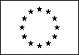 Informazioni personaliNome Indirizzo TelefonoE-mail PECNazionalità Data e Luogo di NascitaNicola Carmine Salerno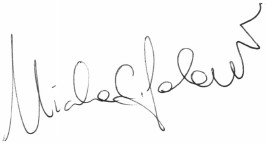 VIA SAN REMO 3, 00182, ROMA, ITALIA 0039 347 9023927nicola.salerno@upbilancio.it salerno@reforming.it ncsalerno@pec.reforming.itItaliana16 Settembre 1970, MateraEsperienza lavorativaDateNome del datore di lavoroe indirizzoTipo di azienda o settoreTipo di impiegoPrincipali mansioni e responsabilitàda Giugno 2015 a oggiUPB – Ufficio Parlamentare di BilancioVia del Seminario 76, Roma (www.upbilancio.it) Autorità dei conti pubblici italiana (Italian Fiscal Council)Senior economist (contratto a tempo determinato)All’interno dell’Area Servizi Settoriali:Valutazione di impatto delle ipotesi di riforma e delle riforme in materiapensionistica e del lavoro, con contributi scritti sia per le Audizioni parlamentari sia per i Rapporti periodici, i Focus e le Note pubblicati dall’Ufficio parlamentare di bilancioSviluppo del modello previsione a breve-medio termine (5-10 anni) della spesa pensionistica sulla base dei dati degli attivi contribuenti di fonte INPSPartecipazione alle attività istituzionali anche su tematiche diverse da quella principale (es.: regolazione dei mercati, confronti internazionali della normativa)Assistenza diretta al Board per la preparazione di Audizioni parlamentari o di altri interventi istituzionali sulle tematiche di interesse dell’UPBReferenti:Prof. Giuseppe Pisauro (giuseppe.pisauro@uniroma1.it), Presidente dell’UPB della prima consiliatura UPBProf. Alberto Zanardi (alberto.zanardi@unibo.it), Consigliere dell’UPB  della prima consiliatura UPB  Prof.  Giampaolo Arachi (giampaolo.arachi@upbilancio.it) , Consigliere dell’UPB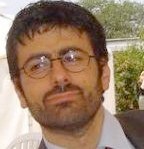 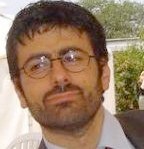 DateNome del datore di lavoroe indirizzoTipo di azienda o settoreTipo di impiegoPrincipali mansioni e responsabilitàda Settembre 2014 a Dicembre 2015ADAPT - Studi su Lavoro e WelfareVia Berengario 51, Modena (www.adapt.it) Associazione per Studi sul Lavoro e il Welfare Research FellowSupporto allo sviluppo dell’Osservatorio di Diritto ed Economia della Previdenza (ODEP)ADAPT approfondisce le tematiche del lavoro soprattutto in una prospettiva giuridica. Finalità di ODEP è allargare l’analisi ai capitoli di spesa del welfare e integrare in ADAPT competenze di analisi economica, con particolare attenzione alla valutazione di impatto della normativa e alla formulazione di policy guideline.Lavori svolti su: modifiche Art. 18 dello Statuto dei Lavoratori, Legge delega n. 183-2014 (cd. “Job Act”), ipotesi di passaggio del TFR in busta paga. Dal 2015 (dopo la presa di servizio in UPB) la fellowship si è interrotta ma, saltuariamente e a titolo del tutto personale e non retribuito, miei commenti scritti trovano spazio nelle collane dell’ADAPTReferente: Prof. Michele Tiraboschi (tiraboschi@unimo.it), Direttore ADAPTDateNome del datore di lavoroe indirizzoTipo di azienda o settoreTipo di impiegoPrincipali mansioni e responsabilitàda Giugno 2012 ad Agosto 2014EIOPA - European Insurance and Occupational Pensions Authority Westhafenplatz 1, 60327 Frankfurt am Main, Germany (https://eiopa.europa.eu/) Istituzione EuropeaSenior Economist (two years contract)All’interno dell’Impact Assessment Team:Valutazione di impatto delle norme della Direttiva “Solvency II”, per singolo articoloo per gruppi di articoliSviluppo di ipotesi di modifica del trattamento del debito sovrano all’interno della Direttiva “Solvency II”, con annessa valutazione di impatto sui bilanci delle imprese assicurative. In particolare: ipotesi di rimozione dello zero-default riskPartecipazione, in collaborazione con le Autorità di Vigilanza Nazionali, allo sviluppo del primo esercizio di stress test sui fondi pensione a livello europeoDelegato dell’EIOPA alle riunioni dell’Impact Assessment Network che riuniva gli esperti di IA delle tre Autorità di Regolazione e Supervisione Europee (EBA, EIOPA, ESMA)Delegato dell’EIOPA al working group interistituzionale in seno allo European Systemic Risk Board (ESRB) per la valutazione degli effetti della crisi economica sui livelli di rischio del debito pubblico posseduto dalle compagnie di assicurazione e dai fondi pensione. I risultati sono confluiti nel “Report on the regulatory treatment of sovereign exposures – European Systemic Risk Board (ESRB)” del Marzo 2015Referenti:Dr. Justin Wray (justin.wray@eiopa.europa.eu), allora Direttore Policy UnitDr. Lorenzo Esteban (lorenzo.esteban@eiopa.europa.eu), allora Coordinatore Impact Assessment TeamIn allegato la lettera di valutazione del lavoro svolto firmata dal Dr. Carlos Montalvo (https://www.linkedin.com/in/carlos-montalvo/), allora CEO di EIOPADateNome del datore di lavoroe indirizzoTipo di azienda o settoreTipo di impiegoPrincipali mansioni e responsabilitàda Settembre 2003 a oggi (in corso)ASTRIDCorso Vittorio Emanuele II 142, Roma (www.astrid-online.it) Fondazione per analisi e studi economico-giuridici Associato con partecipazione ai gruppi di lavoroPartecipazione ai seguenti gruppi di lavoro documentati sul sito dell’ASTRID:Regolazione del mercato farmaceuticoRiforma del welfare system italianoScenari sanitari nazionali e regionaliSostenibilità della spesa e innovazione nel settore farmaceutico (coordinamento direttamente da me e conclusosi con la pubblicazione di un volume a mia cura per i tipi della collana ASTRID – Guerini e Associati Ed.)Riforma del Codice degli appalti (in corso)Partecipazione attiva, con contributi scritti, al network dell’ASTRID sui temi lavoro, pensioni, sanità, federalismo, riforme istituzionali, finanza pubblica, regolazione dei mercati, disegno delle Istituzioni. Tutti i lavori sono archiviati e visionabili nella repository dell’ASTRID Referente: Prof. Franco Bassanini (franco@bassanini.it), Presidente ASTRIDDateNome del datore di lavoroe indirizzoTipo di azienda o settoreTipo di impiegoPrincipali mansioni e responsabilitàda Gennaio 2004 a Maggio 2012CeRM - Competitività e Regolazione dei Mercatic/o IMT – Alti Studi Lucca, Piazza San Ponziano 6, Lucca (www.cermlab.it) Fondazione per Studi di Finanza Pubblica e RegolazioneSenior Economist (contratto a tempo indeterminato)Responsabile degli uffici di Roma e autore dei lavori CeRM su tematiche di finanza pubblica e valutazione di impatto della attività normativa e regolamentareAree/settori di analisi:Pensioni, pilastro pubblico e pilastri privati (impatto delle riforme, compatibilità con le dinamiche del mercato del lavoro, trattamento fiscale delle pensioni private)Sanità e Farmaceutica (aspetti di finanza pubblica, di disegno istituzionale e regolatorio e di economia industriale)Sostenibilità di lungo termine della finanza pubblica e del welfare system (in particolare, impatto dell’invecchiamento, simulazione del fiscal gap con metodologia Awg-Ecofin, criticità del PayGo)Analisi di benchmarking sui Sistemi sanitari regionali (sia aggregate con modellistica econometrica panel sia microfondate su profili di spesa pro-capite per fasce di età)Proiezioni regionalizzate della spesa sanitaria e farmaceutica, con particolare riferimento ai cambiamenti in chiave federalistaRicostruzione dell’evoluzione del quadro normativo-regolatorio settoriale (preliminare alla valutazione di impatto delle riforme, alla formulazione di proposte alternative e alla scrittura di bozze di articolato)Valutazione di impatto della normativa su ampio raggio di tematiche: pensioni, sanità, farmaceutica, distribuzione territoriale dei farmaci, servizi pubblici locali (Decreto “Ronchi”), distribuzione commerciale, scia attuativa della Legge n. 42- 2009, smobilizzo del TFR, mercato del lavoro, università-scuola, etc.Lavori in collane CeRM interamente visionabili su:https://ideas.repec.org/f/psa585.html e https://ideas.repec.org/s/ern/wpaper.htmlAccanto alle tematiche core su pensioni, sanità-farmaceutica e sostenibilità della finanza pubblica, il lavoro si è contraddistinto per forte flessibilità/versatilità, permettendo di maturare una visione di insieme trasversale per settori e metodologie e integrante analisi economica, econometrica e giuridica. Il prodotto “tipico” prevedeva: ricostruzione della cornice normativa, confronto internazionale, vaglio delle ipotesi di riforma, quantificazione degli effetti sugli attori coinvolti, estensione dal micro al macro, traduzione in suggerimenti di policy, scrittura di bozza di articolato, presentazioni a tavole rotonde e convegni.In particolare, si segnalano due audizioni, una in CNEL il 26 Gennaio 2010 e l’altra in Commissione Parlamentare per l’Attuazione del Federalismo Fiscale il 23 febbraio 2011, entrambe sul tema degli standard di spesa in sanità ed entrambe condotte in prima personaReferenti:Prof. Antonio Nicita (a.nicita@lumsa.it)DateNome del datore di lavoroe indirizzoTipo di azienda o settoreTipo di impiegoPrincipali mansioni e responsabilitàda Gennaio 2000 a Dicembre 2004DIPARTIMENTO del TESOROMinistero dell’Economia e delle Finanze, Roma Istituzione governativaConsulente economico-finanziarioAssistenza per:Lavori del Working Group on Ageing di EPC-ECOFIN (prima e seconda release del pacchetto di proiezioni delle voci di spesa pubblica influenzate dall’invecchiamento)Stesura della parte degli annuali Programmi di Stabilità dedicata alla sostenibilità di lungo termine delle finanze pubbliche (impatto dell’invecchiamento della popolazione e calcolo degli indicatori di sostenibilità S1, S2, S3)Descrizione e valutazione delle riforme delle pensioni e del mercato del lavoro nei documenti ufficiali di finanza pubblica (in DPEF, Rapporto di Strategia Nazionale sulle Pensioni, Rapporto Nazionale sulle Riforme Economiche)Applicazione della metodologia à la  Gruber&Wise al sistema pensionistico italiano (con supervisione del Prof. Riccardo Faini)Simulazione della tax expenditure per agevolazioni ai fondi pensione nel breve, medio e lungo periodo (modello realizzato nel 2001 per il Dipartimento del Tesoro)Referenti:Dr. Federico Giammusso (federico.giammusso@mef.gov.it), Dirigente MEF Dr. Flavio Padrini (flavio.padrini@upbilancio.it), Dirigente UPB (allora MEF) Dr. Marco Cacciotti (marco.cacciotti@upbilancio.it), Dirigente UPB (allora MEF)DateNome datore di lavoroe indirizzoTipo di azienda o settoreTipo di impiegoPrincipali mansioni e responsabilitàda Gennaio 2001 a Gennaio 2004GME - Gestore dei Mercati Energetici S.p.A.Viale Maresciallo Pilsudski, 92 - 00197 RomaS.p.A. a partecipazione integrale del MEFQuadro funzionale dell’Area Mercato (contratto a tempo indeterminato) Collaborazione alla scrittura della Disciplina e del Regolamento della prima Borsa dell’Energia Italiana. In particolare, coinvolgimento diretto nella costruzionedell’inquadramento giuridico-fiscale degli scambi conclusi in Borsa e nella trasposizionedelle regole sulla piattaforma informatica per gli scambi di energia e potenza. La novità della fattispecie contrattuale per il contesto italiano rese necessaria una approfondita interazione con l’Agenzia delle Entrate e il Ministero dello Sviluppo Economico. Il lavoro è stato riutilizzato tel quel quando la Borsa ha accolto anche le contrattazioni del gas Referenti:Dr. Alberto Pototschnig (https://www.linkedin.com/in/alberto-pototschnig/), Direttore Agenzia per la Cooperazione dei Regolatori Energetici (allora CEO di GME)Dr. Francesco Vetrò (https://www.linkedin.com/in/francesco-vetr%C3%B3-83528161/), Presidente GSE (allora dirigente di GME)Dr. Guido Cervigni (guido.cervigni@dfc-economics.com), Direttore “DFC Economics” (allora dirigente di GME)DateNome del datore di lavoroe indirizzoTipo di azienda o settoreTipo di impiegoPrincipali mansioni e responsabilitàda Agosto 1999 a Dicembre 2000ISAE - Istituto di Studi e Analisi Economica (poi incorporato in ISTAT) Piazza dell’Indipendenza 2, 00185 RomaIstituzione pubblica non governativaAssegnista di Ricerca nell’Unità Finanza Pubblica e Microsimulazione Principali contributi:Simulazione degli scenari di smobilizzo del TFR, con costi e convenienze per leparti coinvolteSimulazione dell’applicazione dell’ISEE con alcune proposte di revisione sul trattamento della parte patrimoniale (nel 2000 l’indicatore era in fase di sperimentazione)Applicazione alle Regioni italiane di indicatori multidimensionali à la SenPartecipazione per conto dell’ISAE al network Bertelsmann per lo scambio di informazioni sulle riforme dei sistemi pensionistici tra Paesi europeiTra i redattori delle parti delle audizioni parlamentari del Presidente ISAE relative ai conti della protezione socialeI primi tre contributi sono capitoli dei Rapporti Trimestrali ISAE (ed. 1999 e 2000) Referenti:Prof.ssa Fiorella Kostoris (https://www.anvur.it/en/persone/fiorella-kostoris-padoa-schioppa/), Consiglio Direttivo ANVURDott. Sergio De Nardis (http://www.inpiu.net/autore/sergio_de_nardis/), già dirigente  di ISAE e di UPBDateNome del datore di lavoroe indirizzoTipo di azienda o settoreTipo di impiegoPrincipali mansioni e responsabilitàda Febbraio 1998 a Luglio 1999MEDIOBANCA S.p.A.Piazzetta Enrico Cuccia 1, 20121 Milano Istituto di credito finanziarioQuadro funzionale presso l’Ufficio Finanziario (contratto a tempo indeterminato) Partecipazione ai lavori di:Quotazione in Borsa (tra il 1998 e il 1999 sono state numerose le OPV sulla piazzadi Milano, tra cui anche operazioni importanti come quelle di ENI, BNL e TELECOM)Consulenza ai fondi pensione negoziali cui Mediobanca faceva da advisor (in particolare per quanto riguarda il recepimento delle prime delibere della COVIP, che allora iniziava la sua attività)Applicazione del metodo dei “Multipli borsistici” e del metodo “DCF” alla valutazione delle imprese, in vista o di quotazione in Borsa o di scambi di pacchetti azionari. Sviluppo di tool informatico per la valutazione delle imprese, con maschere predisposte per l’inserimento dei dati di bilancio, la loro riclassificazione e il loro utilizzo per le formule finanziarie-attuarialiReferenti:Dr. Matteo Arpe (matteo.arpe@satorgroup.com), Ceo SATOR GroupDr. Maurizio Cereda (maurizio.cereda@mediobanca.it), Dirigente MEDIOBANCAIstruzione e formazioneDateNome e tipo di IstitutoPrincipali materie di studioQualifica conseguitaTesiA. A. 1995-1998Università degli Studi di SienaEconomia Politica, Finanza Pubblica, Analisi Matematica, Econometria (con corso aggiuntivo presso “Scuola di Econometria” di Bertinoro)Dottorato di Ricerca in Economia PoliticaConfronto fra le performance macroeconomiche di un sistema pensionistico contributivo a capitalizzazione e di uno retributivo a ripartizione, all'interno di un contesto di crescita endogena tramite accumulazione di capitale umano [Premio SIE -Società Italiana degli Economisti]Relatori:Prof. Frank Hahn (Cambridge University) Prof. Giacomo Costa (Università di Pisa)DateNome e tipo di IstitutoPrincipali materie di studioQualifica conseguitaTesiA. A. 1995-1996Université Catholique de Louvain (Belgium)Microeconomia, Finanza Pubblica, Demografia, Econometria non parametricaMaster in Economics (distinction)A comparison between the macroeconomic performances of a Private and a Public Pension SystemRelatori:Prof. David De la Croix (Université Catholique de Louvain) Prof. Pierre Pestieau (Université de Liege)DateNome e tipo di IstitutoPrincipali materie di studioQualifica conseguitaTesiA. A. 1990-1994Università Commerciale Luigi Bocconi, MilanoMacroeconomia, Microeconomia, Economia e Finanza Pubblica, Matematica, Statistica, Econometria, DirittoLaurea in Economia Politica (110/110)Stima delle agevolazioni fiscali concesse ai fondi pensioneRelatore: Prof. Roberto ArtoniDateNome e tipo di IstitutoPrincipali materie di studioQualifica conseguita1989Liceo Scientifico “Dante Alighieri”, MateraLetteratura, Lingua Latina e Greca, Storia, Filosofia, Matematica, Fisica, Chimica, Biologia e Scienze naturaliDiploma liceale (60/60)LingueMadrelingua Seconda linguaTerza LinguaInformaticaItaliano IngleseComprensione in ascolto: ottimoComprensione in lettura: ottimo Interazione orale: ottimo Produzione orale: ottimo Scritto: ottimoFranceseComprensione in ascolto: base Comprensione in lettura: base Interazione orale: base Produzione orale: baseScritto: basePacchetto Office (Word, Excel, Explorer, PowerPoint)STATATableauDynare (http://www.dynare.org/)Altre Informazioni ProfessionaliMembro del Comitato Editoriale della Rivista Diritto delle Relazioni Industriali, diretta da Tiziano Treu, Mariella Magnani, Michele TiraboschiMembro del Comitato editoriale dei Quaderni Europei del Nuovo Welfare(http://www.newwelfare.org/)Collaboratore di:LaVoce.info  (http://www.lavoce.info/archives/author/nicola-salerno/)LinkTank  (http://www.linkiesta.it/nicola-salerno/profilo)nelMerito (http://www.nelmerito.com/index.php?option=com_content&task=view&id=713&Itemid=159)  inGenere (http://www.ingenere.it/persone/salerno)NeoDemos  (http://www.neodemos.info/?author_name=nicola-salerno&ID=150)Quaderni Costituzionali (http://www.forumcostituzionale.it/wordpress/)Diritto  (http://www.filodiritto.com/autori/dott.-nicola-salerno.html)Promotore del sito web Reforming.it (www.reforming.it), dove sono disponibili analisi e commenti sui temi di pensioni, welfare multipilastro, sanità, mercato del lavoro e riforme istituzionaliCollaboratore di Radio Radicale per rubriche di attualità economica (http://www.radioradicale.it/soggetti/nicola-salerno)Dal 1997, Tenente di Vascello della Riserva della Marina Militare Italiana, con assegnazione al Corpo delle Capitanerie di Porto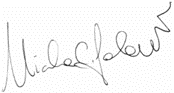 Capacità Relazionali eOrganizzativeInteressi PersonaliReferenzeLungo la direttrice portante della finanza pubblica e della regolazione (la costante di tutto il percorso professionale), aver ricoperto diversi ruoli, nel pubblico e nel privato, all’interno di Istituzioni e in soggetti finanziari e in associazioni di ricerca e analisi, ha permesso di maturare un’ottima capacità di interazione sia sul piano lavorativo (in team con i profili professionali più diversi) sia sul piano umano, arricchita nel biennio 2012-2014 dall’esperienza internazionale presso l’EIOPA a Francoforte (Germania). Questa versatilità vale anche in relazione alla dimensione del gruppo di lavoro, con posizioni ricoperte sia in strutture grandi e con organigramma formalizzato (es.: il MEF, il GME, l’EIOPA) sia in strutture piccole, a interazione informale e multitaskingStoria classica (greco-romana)Letteratura (soprattutto saggistica e romanzi storici) Speleo-archeologiaTrekkingViaggi (non organizzati)Prof. Roberto Artoni, Emerito di Scienza delle Finanze, roberto.artoni@unibocconi.itProf. Alessandro Petretto, Emerito di Scienza delle Finanze, alessandro.petretto@unifi.itProf. Franco Bassanini, Presidente della Fondazione ASTRID, franco@bassanini.itProf.ssa Elsa Fornero, Direttore del CeRP, elsa.fornero@unito.itDr. Carlos Montalvo, già EIOPA Chief Executive Director, https://www.linkedin.com/in/carlos-montalvo/. Si allega lettera di patronage del Dr. Carlos Montalvo (Ceo di EIOPA) con apprezzamento per il lavoro condotto tra il 2012 e il 2014Roma, lì 10 settembre 2022Autorizzo il trattamento dei miei dati personali ai sensi del Regolamento Generale per la Protezione dei Dati Personali n. 2016/679(General data Protection Regulation – GDPR) e del D. Lgs. n. 196 del 30 Giugno 2003Appendice con selezione di pubblicazioni > Lettera del Dr. Carlos Montalvo, Ceo EIOPA, con valutazione del lavoro condotto in EIOPA >> Attestazione di Membro del Comitato Editoriale di DRI e di Coordinatore di ODEP 2014-2015 >>>Selezione di Scritti e Pubblicazioni-2022-L’efficienza temporale della realizzazione delle Opere Pubbliche in ItaliaNota di lavoro dell’Ufficio parlamentare di bilancio n. 2/2022[con G. Gori e P. Lattarulo, disponibile su www.upbilancio.it]Un bilancio di “Quota 100” a tre anni dal suo avvioNota di lavoro dell’Ufficio parlamentare di bilancio n. 1/2022[AA.VV., disponibile su www.upbilancio.it]Le integrazioni salariali universali dopo la Legge di bilancio per il 2022su Politiche Sociali, n. 1-2022, Anno IX, ed. il Mulino[Articolo in Rivista referata]-2021-Sulla ipotesi di introduzione della pensione di garanziasu Rivista del Diritto della Sicurezza Sociale, n. 3-2021, Anno XXI, ed. il Mulino[Articolo in Rivista referata]-2018-Gli ammortizzatori del mercato del lavoro dopo il Jobs ActFocus Ufficio Parlamentare di Bilancio n. 9 / 3 agosto 2018[con M. R. Marino, disponibile su www.upbilancio.it]Le proiezioni di medio-lungo periodo della spesa pensionisticaFocus Ufficio Parlamentare di Bilancio n. 8 / 28 giugno 2018[con L. Toffoli, disponibile su www.upbilancio.it]I requisiti ridotti di pensionamento per i lavori «particolarmente faticosi e pesanti»: le novità introdotte con la legge di bilancio per il 2018Focus Ufficio Parlamentare di Bilancio n. 2 / 6 febbraio 2018[con M. R. Marino, disponibile su www.upbilancio.it]- 2017-La remunerazione del lavoro accessorio occasionale: l’esperienza dei voucherFocus Ufficio Parlamentare di Bilancio n. n. 4 / 7 aprile 2017[con M. R. Marino, disponibile su www.upbilancio.it]     -2016-Il dibattito sulla flessibilità pensionisticaFocus Ufficio Parlamentare di Bilancio n. 6 / 4 agosto 2016[con E. Marchionni, disponibile su www.upbilancio.it]Il problema degli esodati e le salvaguardie dalla riforma ForneroFocus UPB n. 2 / 23 febbraio 2016[disponibile su www.upbilancio.it]Una mappa dei canali di pensionamento con requisiti ridotti previsti dal DDL di bilancio per il 2017,Flash Ufficio Parlamentare di Bilancio n.4/2016[disponibile su www.upbilancio.it]XV Rapporto Annuale dell’INPS, 2016Per conto dell’UPB, partecipazione alla stesura del capitolo sulle salvaguardie pensionistiche (III parte del Rapporto)[disponibile su www.inps.it]Investire e crescere in Italia: il ruolo dell’industria del farmacoLibro per la collana Astrid – Edizioni Guerini e Associati (2016), a mia cura[https://www.amazon.it/Investire-crescere-Italia-dellindustria-farmaco-ebook/dp/B01DDIDRJG]-2015-Le risorse per il welfare del futuro. Insufficienza del pay-as-you-go e disegno multipilastrosu Diritto delle Relazioni Industriali, n. 1-2015, Anno XXV, ed. Giuffrè[Articolo in Rivista referata]Limiti strutturali del PayGo e finanziamento multipilastro della sanità: la proposta del “Fondo Welfare”in “Finanza Pubblica e Welfare. Strumenti finanziari innovativi e Sostenibilità - Rapporto Fondazione Rosselli”, a cura di Marco Nicolai[Capitolo di Rapporto referato]Report on the regulatory treatment of sovereign exposures, European Systemic Risk Board (ESRB), Marzo 2015 Primo rapporto interistituzionale a livello europeo sugli effetti della crisi economica sui livelli di rischio del debito pubblico nei portafogli delle compagnie di assicurazione e dei fondi pensione[Rapporto Autorità Sovranazionale]-2014-Scenari Transatlantici a Confronto. I Sistemi Sanitari in Italia, Europa, Us: Così diversi all’origine così simili all’arrivo?Quaderni Europei del Nuovo Welfare n. 24, con prefazione di Aldo Dobrina, ed. ARIS[Working Paper]Finanziare il Welfare. Presente e futuro del pay-as-you-go in Italia, Europa e US e proposta dei Fondi WelfareQuaderni Europei del Nuovo Welfare n. 23, con prefazione di Orio Giarini, ed. ARIS[Working Paper]Benchmarking tra Ssr su profili di spesa pro-capite per fascia di etàPresentazione alla Scuola Umbra della Pubblica Amministrazione, 14-15-16 Novembre 2014[Working Paper, http://www.reforming.it/articoli/benchmarking-ssr(1) ]-2013-Commento alla Sentenza della Corte costituzionale, 5 Giugno 2013, n. 116, sul contributo di solidarietà a carico delle pensioni di importo elevatoRivista del Diritto della Sicurezza Sociale - RDSS, n. 3-2013, Anno XII, ed. il Mulino[Nota in Rivista referata]L’equità delle pensioni vista dalla Corte Costituzionalesu LaVoce.info del 26 Agosto 2013[Articolo,  http://www.lavoce.info/archives/12044/lequita-delle-pensioni-vista-dalla-corte-costituzionale/  ]La Costituzione, le Pensioni, l’EquitàQuaderni Costituzionali, Settembre 2013[Nota  referata,  http://www.forumcostituzionale.it/wordpress/images/stories/pdf/documenti_forum/giurisprudenza/2013/0023_nota_116_2013_salerno.pdf  ]Un Test sulle Ipotesi delle Proiezioni a medio-lungo termine della Spesa SanitariaMPRA Paper n. 50402, University Library of Munich, Germany[Working Paper, https://ideas.repec.org/p/pra/mprapa/50402.html ]Un Test sulle Ipotesi delle Proiezioni a Medio-Lungo Termine della Spesa FarmaceuticaMPRA Paper n. 50884, University Library of Munich, Germany[Working Paper, https://ideas.repec.org/p/pra/mprapa/50884.html ]Pensionamento flessibile e (ri)equilibrio tra generazioni MPRA Paper n. 47253, University Library of Munich, Germany [Working Paper, https://ideas.repec.org/p/pra/mprapa/47253.html ]Il Giano Bifronte della finanza italiana: chiusi e avventurieri al tempo stesso?su nelMerito dell’8 Febbraio 2013[Articolo,  http://www.nelmerito.com/index.php?option=com_content&task=view&id=1883&Itemid=71  ]-2012-Food Tax alla provaConsumatori, Diritti e Mercato n. 3-2012[Articolo in Rivista, http://www.nelmerito.com/index.php?option=com_content&task=view&id=1833&Itemid=66 ]Spesa Sanitaria alla sfida degli Standard: Benchmarking tra Regioni con metodo econometrico panel - SaniRegio IIin “Finanza Pubblica e Federalismo – Rapporto Fondazione Rosselli”, a cura di Marco Nicolai, ed. Maggioli[Capitolo di Rapporto referato, con F. Pammolli]La Riforma del Welfare, il PayGo, i nuovi Ammortizzatori per il Mercato del LavoroMPRA Paper 38396, University Library of Munich, Germany[Working Paper, con F. Pammolli, https://ideas.repec.org/p/pra/mprapa/38396.html ]La Sostenibilità dei Sistemi Sanitari Regionali – Il modello SaniMod-Reg 2012-2030Working Paper CeRM n. 1-2012[Working Paper, con F. Pammolli, https://ideas.repec.org/p/ern/wpaper/01-2012.html ]I Farmaci Oncologici in Italia: innovazione e sostenibilità economicaRapporto CeRM n. 1-2012[Rapporto, con F. Pammolli e M. Riccaboni, https://ideas.repec.org/p/ern/wpaper/02-2012.html ]-2011-Federalismo: lo schema di decreto sulla perequazione infrastrutturaleQuaderni Costituzionali, Febbraio 2011[Nota  referata,  http://www.forumcostituzionale.it/wordpress/images/stories/pdf/documenti_forum/paper/0261_salerno.pdf  ]La Distribuzione dei farmaci tra progetti di riforma e incertezze Economia e Politica Industriale, n. 2-2011, ed. FrancoAngeli [Articolo in Rivista referata, con F. Pammolli]Farmacie e distribuzione del farmaco: non c’è contrasto tra Agcm e Corte costituzionale, né tra Commissione Ue e Corte di giustiziaRivista del Diritto della Sicurezza Sociale - RDSS, n. 1-2011, Anno XI, ed. il Mulino[Articolo in Rivista referata]The Multipillar System for Health Care Financing: Thirteen Good Reasons for Open Capitalisation Funds Covering both Pension and Health Care ProvisionsCeRM Position Paper[Working Paper, https://ideas.repec.org/p/pra/mprapa/36928.html ]Le Farmacie e le Corti: Istruzioni per un uso non corporativo delle sentenzeRassegna dell’Avvocatura dello Stato, n. 1-2011, Anno LXIII[Nota in Rivista istituzionale]Sulla recente ordinanza della Corte di Giustizia Europea in data 6 Ottobre 2010, causa C-563/08 (distribuzione al dettaglio dei farmaci)Rassegna dell’Avvocatura dello Stato, n. 1-2011, Anno LXIII[Nota in Rivista istituzionale]Le proiezioni della spesa sanitaria Ssn – Il modello SaniMod 2011-2030Working Paper CeRM n. 3-2011[Working Paper, con F. Pammolli, https://ideas.repec.org/p/ern/wpaper/03-2011.html ]Federalismo e Riparto del Fsn-2011: Much Ado About Nothing?Working Paper CeRM n. 1-2011[Working Paper, con F. Pammolli, https://ideas.repec.org/p/ern/wpaper/01-2011.html ]-2010-Sul problema del doppio inquadramento previdenziale del socio amministratore di società commercialeRivista del Diritto della Sicurezza Sociale - RDSS, n. 2-2010, Anno X, ed. il Mulino[Nota in Rivista referata]Dove va la spesa sanitaria? Impatto demografico ma non solosu NeoDemos del 13 Gennaio 2010[Articolo, http://www.neodemos.info/?p=2414 ]Più concorrenza tra farmacie risolve (anche) il problema degli extra-sconti sui farmacisu nelMerito del 12 Gennaio 2010[Articolo,  http://www.nelmerito.com/index.php?option=com_content&task=view&id=935&Itemid=134  ]Come velocizzare il passaggio al sistema di calcolo contributivo delle pensioni? Una proposta operativa per rafforzare l’aggancio alla vita attesaRivista del Diritto della Sicurezza Sociale - RDSS, n. 1-2010, Anno X, ed. il Mulino[Articolo in Rivista referata, con F. Pammolli]Prezzo al lancio e governo della spesa farmaceutica: alcune proposte per un rinnovamentoin “La sanità in Italia - Organizzazione, Governo, Regolazione, Mercato” a cura di Claudio De Vincenti, Renato Finocchi Ghersi, Andrea Tardiola, ed. Astrid - il Mulino[Capitolo di Libro, con F. Pammolli]Dove va la spesa sanitaria (potenziale)?in “La sanità in Italia - Organizzazione, Governo, Regolazione, Mercato” a cura di Claudio De Vincenti, Renato Finocchi Ghersi, Andrea Tardiola, ed. Astrid - il Mulino[Capitolo di Libro, con F. Pammolli]L'integrazione pubblico-privato in sanità e assistenza alla persona: ricomposizione del puzzle normativoWorking Papers CeRM n. 5-2010[Working Paper, con F. Pammolli, https://ideas.repec.org/p/ern/wpaper/05-2010.html ]-2009-L’ambito di validità della sentenza della Corte di Giustizia Europea sull’età di pensionamento di vecchiaia delle donnein “Pensionata sarà lei. La donna, la parità, la crisi economica”, a cura di Emma Bonino, ed. Rubbettino[Capitolo di Libro]Requisiti anagrafici di accesso alle pensioni differenziati tra pilastro pubblico e pilastro privato, per riformare il welfare system rispettando le scelte individualiRivista del Diritto della Sicurezza Sociale - RDSS, n. 2-2009, Anno IX, ed. il Mulino[Articolo in Rivista referata, con F. Pammolli]Corte di giustizia, età di pensionamento di vecchiaia per le donne e riforma delle pensioni e del welfare in ItaliaRivista del Diritto della Sicurezza Sociale - RDSS, n. 1-2009, Anno IX, ed. il Mulino[Articolo in Rivista referata, con F. Pammolli]La spesa sanitaria pubblica in Italia: dentro la "scatola nera" delle differenze regionali - Il Modello SaniRegioWorking Paper CeRM n. 2-2009[Working Paper, con F. Pammolli, https://ideas.repec.org/p/ern/wpaper/02-2009.html ]Sul cuneo del lavoro ci sono ancora margini ilSole24Ore Quotidiano del 18 Novembre 2009 [Editoriale, con F. Pammolli]Pilastro flessibile per le pensioni ilSole24Ore Quotidiano del 24 Giugno 2009 [Editoriale, con F. Pammolli]Un patto tra Lavoro e Welfare ilSole24Ore Quotidiano del 4 Marzo 2009 [Editoriale, con F. Pammolli]Pensioni, possibili risparmi per lo 0,8% del Pil ilSole24Ore Quotidiano del 17 Febbraio 2009 [Editoriale, con F. Pammolli]Più crucci che delizie nella leva finanziaria alla italianasu nelMerito del 27 Novembre 2009[Articolo,  http://www.nelmerito.com/index.php?option=com_content&task=view&id=895&Itemid=73  ]Dinamiche dei prezzi e del Pil a confrontosu nelMerito del 7 Ottobre 2009[Articolo,  http://www.nelmerito.com/index.php?option=com_content&task=view&id=835&Itemid=73  ]Corte di Giustizia e Pensioni: istruzioni per l’uso cercansisu nelMerito del 24 Aprile 2009[Articolo,  http://www.nelmerito.com/index.php?option=com_content&task=view&id=712&Itemid=145  ]-2008-Regolazione di prezzo, innovazione e ciclo di vita dei prodotti: per una riforma del sistema di pricing nel settore farmaceuticoin “La Salute e il Mercato”, a cura di Giorgio Macciotta, ed. Astrid - il Mulino[Capitolo di Libro, con F. Pammolli, M. Riccaboni, C. Bonassi]La distribuzione al dettaglio dei farmaci: tra regolazione efficiente e mercato in “La Salute e il Mercato”, a cura di Giorgio Macciotta, ed. Astrid - il Mulino [Capitolo di Libro, con F. Pammolli]La Sanità in Italia - Federalismo, Regolazione dei Mercati, Sostenibilità delle Finanze PubblicheLibro per i tipi della collana AREL - il Mulino[Prefazione di E. Letta, con F. Pammolli]Il sistema pensionistico: quale riforma?in “La Riforma del Welfare - Dieci anni dopo la Commissione Onofri”, a cura di Luciano Guerzoni, ed. Astrid - il Mulino[Capitolo di Libro, con F. Pammolli]I livelli essenziali di assistenza, la regolazione e la riforma multipilastroin “La sanità in Italia. Qualità del servizio e sostenibilità finanziaria” a cura di Antonio Pedone, ed. ilSole24Ore Libri[Capitolo di Libro, con F. Pammolli e G. Turchetti]Mezzogiorno d'Italia - Primo Baedeker dello sviluppo territoriale e regionaleWorking Papers CeRM n. 4-2008[Working Paper, con R. Cicciomessere e F. Pammolli, https://ideas.repec.org/p/ern/wpaper/04-2008.html ]Demografia, occupazione, produttività: il federalismo e la sfida della crescita nel MezzogiornoWorking Papers CeRM n. 2-2008[Working Paper, con F. Pammolli, https://ideas.repec.org/p/ern/wpaper/02-2008.html ]Inflazione, bassa crescita, Euro forte: tra problemi europei ed economia globaleWorking Papers CeRM n. 1-2008[Working Paper, con F. Pammolli, https://ideas.repec.org/p/ern/wpaper/01-2008.html ]-2007-Spesa sanitaria, Demografia, Istituzioniin “Un Welfare Anziano - Invecchiamento della Popolazione o Ringiovanimento della Società?, a cura di Marianna Madìa, ed. il Mulino[Capitolo di Libro, con F. Pammolli]Il prezzo di riferimento nel quadro regolatorio del mercato farmaceuticoWorking Papers CeRM n. 4-2007[Capitolo di Libro, con C. Bonassi, L. Magazzini, F. Pammolli, M. Riccaboni, https://ideas.repec.org/p/ern/wpaper/04-2007.html ]La spesa farmaceutica territoriale convenzionata: il modello FarmaRegio per l'analisi della variabilità regionaleWorking Papers CeRM n. 3-2007[Capitolo di Libro, con C. Bonassi, L. Magazzini, F. Pammolli, M. Riccaboni, https://ideas.repec.org/p/ern/wpaper/03-2007.html ]Regolazione, innovazione e ciclo di vita dei prodotti - Per una riforma del pricing al lancio e della governance della spesa nella farmaceutica pubblicaWorking Papers n. 2-2007[Capitolo di Libro, con C. Bonassi, F. Pammolli, M. Riccaboni, https://ideas.repec.org/p/ern/wpaper/02-2007.html ]Come evitare lo "scalone” delle pensionisu LaVoce.info del 2 Aprile 2007[Articolo, con F. Pammolli]Pil, fondi pensione e Tfrsu LaVoce.info del 25 Gennaio 2007[Articolo, con F. Pammolli]-2006-Un esercizio di stima macroeconomica della tax expenditure per la previdenza integrativa dei dipendenti privatiin “Rapporto sullo Stato Sociale - Anno 2006”, a cura di Felice R. Pizzuti, Utet[Capitolo di Rapporto, con M. Raitano]Il Sistema di istruzione italiano: un confronto internazionalein “Scuola, Università, Mercato del Lavoro dopo la Riforma Biagi”, a cura di P. Gelmini e M. Tiraboschi, ed. Giuffrè[Capitolo di Libro, con F. Pammolli e G. Papa]La nuova fiscalità della previdenza complementare. Una simulazione per il lavoratore, l’impresa, l’ErarioQuaderni MEFOP, n. 14-2006[Working Paper referato, con F. Pammolli]Le imprese e il finanziamento del pilastro previdenziale privato. Una simulazione dei costiQuaderni MEFOP, n. 12-2006[Working Paper referato, con F. Pammolli]Quei due fondi tra il Tfr e la previdenza privatasu LaVoce.info del 30 Ottobre 2006[Articolo, con S. Costagli]-2005-Sustainability of Public Expenditure in Health Care and Pensionsin "Medical Devices Competitiveness and Impact on Public Health Expenditure", Entreprise Directorate-General, European Commission, Bruxelles, 2005[Capitolo di Rapporto]Alcuni vantaggi "minori" del contributivo: Ricongiunzione e TotalizzazioneWorking Papers CeRM n. 2-2005[Working Paper, con F. Pammolli, https://ideas.repec.org/p/ern/wpaper/02-2005.html ]Opting-out previdenziale, smobilizzo del TFR e basi strutturali del pilastro privatoWorking Papers CeRM n. 4-2004[Working Paper, con F. Pammolli, https://ideas.repec.org/p/ern/wpaper/04-2005.html ]-2004-Regole pensionistiche e prolungamento dell'attività: analisi del TIR e effetti del cumulo lavoro-pensioneWorking Papers CeRM n. 7-2004[Working Paper, con F. Pammolli e P. Rizza, https://ideas.repec.org/p/ern/wpaper/07-2004.html ]Regole pensionistiche e incentivi al prolungamento della vita lavorativa: analisi del caso italianoWorking Papers CeRM n. 6-2004[Working Paper, con F. Pammolli e P. Rizza, https://ideas.repec.org/p/ern/wpaper/06-2004.html ]Strumenti di regolazione del mercato farmaceutico: un'analisi ragionataWorking Papers CeRM n. 3-2004[Working Paper, con C. Oglialoro, https://ideas.repec.org/p/ern/wpaper/03-2004.html ]-2003-Le proiezioni di lungo periodo della spesa sociale nell'UE: l'impatto demografico e il possibile impatto della tecnologia sulla spesa sanitariaWorking Papers CeRM n. 1-2003[Working Paper, con F. Pammolli, https://ideas.repec.org/s/ern/wpaper.html ]-2002-Variazione della ricchezza pensionistica a seguito del prolungamento dell’attività lavorativain ‘”Rapporto di Strategia Nazionale sulle Pensioni 2002 - Appendice Statistica”[Riquadro in Rapporto istituzionale, pp. 69-72]Misure e politiche per ridurre il prepensionamentoin “Rapporto Nazionale sulle Riforme Economiche 2002”[Capitolo di Documento istituzionale, pp. 53-62]-2001-Sistema pensionistico e accumulazione di capitale umano in un approccio teoricoEconomia Politica, n. 1-2001, Anno XVIII, ed. ilMulino[Articolo in Rivista referata]Il secondo pilastro delle pensioni. Simulazione di costi e beneficiin “Documento di Programmazione Economico Finanziaria per gli anni 2002-2006 - Volume di Analisi, MEF, Luglio 2001[Riquadro in Documento istituzionale, pp. 43-46]-2000-Isee, che fare?in “Finanza Pubblica e Redistribuzione”, Rapporto Trimestrale ISAE, Ottobre 2000[Capitolo di Rapporto, con S. Gabriele e V. Polin]Manovra a somma zero: il possibile utilizzo delle risorse attesein “Le previsioni per l’Economia italiana”, Rapporto Trimestrale ISAE, Luglio 2000[Capitolo di Rapporto]Convenienza e costi del trasferimento del Tfr al fondo pensione: la nuova normativa in “Le previsioni per l’Economia italiana”, Rapporto Trimestrale ISAE, Gennaio 2000 [Capitolo di Rapporto]Costruzione di un indicatore di benessere della collettività romanaProgetto di ricerca ISAE[Rapporto, con C. Declich, S. Gabriele, V. Peragine, P. Tanda]-1995-Metodologia di stima delle agevolazioni fiscali concesse ai fondi pensioneEconomia Pubblica, n. 3-1995, ed. FrancoAngeli[Articolo in Rivista referata]A Macroeconomic Point of View about the Reform of the Italian Pension SystemContributi di Ricerca IRS, n. 34-1995[Working Paper, con R. Artoni]-Elenco di Scritti e Pubblicazioni su Repository IDEAS, EconPapers, MPRA-IDEAS CeRM: https://ideas.repec.org/s/ern/wpaper.htmlIDEAS Nicola C. Salerno: https://ideas.repec.org/f/psa585.htmlEconPapers Nicola C. Salerno: http://econpapers.repec.org/RAS/psa585.htmMPRA Nicola C. Salerno: http://mpra.ub.uni-muenchen.de/view/people/SALERNO=3ANicola_Carmine=3A=3A.htmlRoma, lì 10 Settembre 2022Autorizzo il trattamento dei miei dati personali ai sensi del Regolamento Generale per la Protezione dei Dati Personali n. 2016/679(General data Protection Regulation – GDPR) e del D. Lgs. n. 196 del 30 Giugno 2003Lettera del Dr. Carlos Montalvo, Ceo EIOPA, con valutazione del lavoro condotto in EIOPA > Attestazione di Membro del Comitato Editoriale di DRI e di Coordinatore di ODEP 2014-2015 >>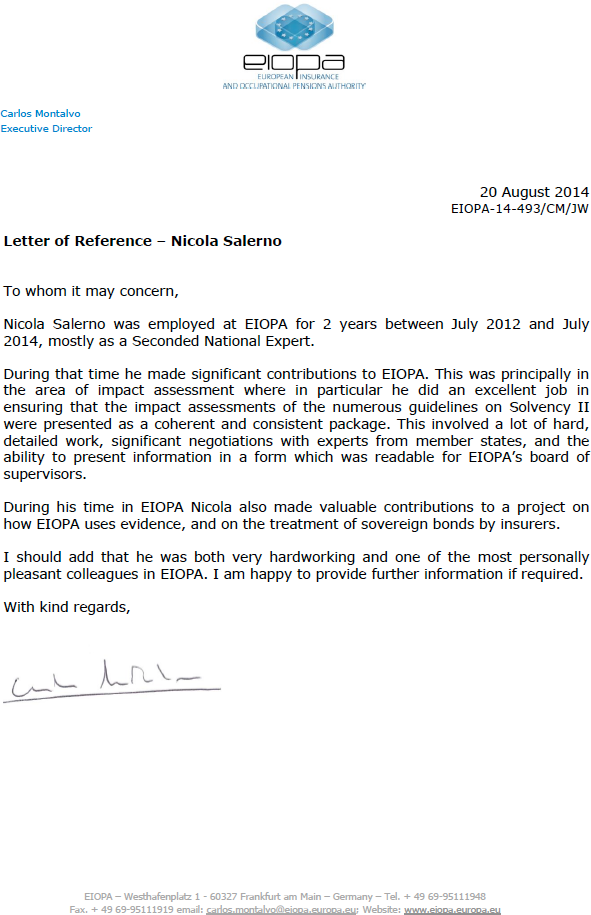 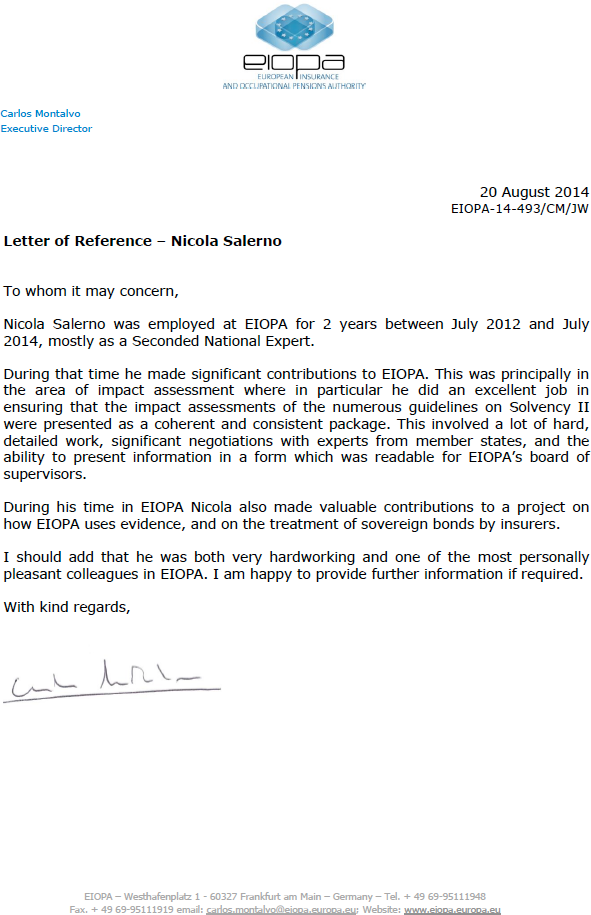 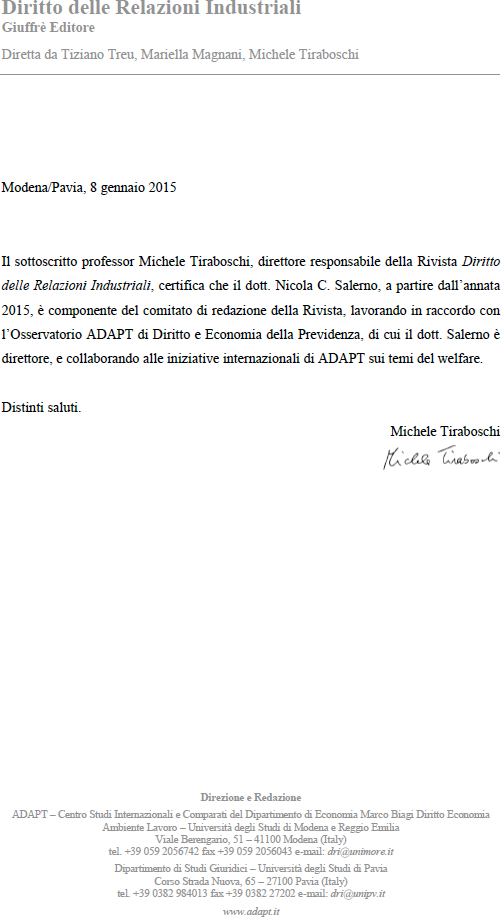 